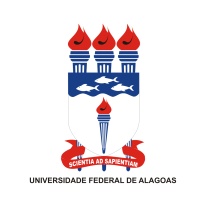 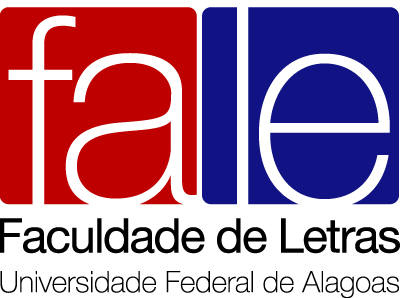 EXAME DE PROFICIÊNCIA EM LÍNGUA  ESPANHOLA Programa de Pós-graduação em RENORBIO FEVEREIRO de 2018CANDIDATO/ANOTA037.076.303-318,4604.877.714-008,1891.553.274-007,6050.695.554-057,5066.564.854-567,2011.227.334-375,2